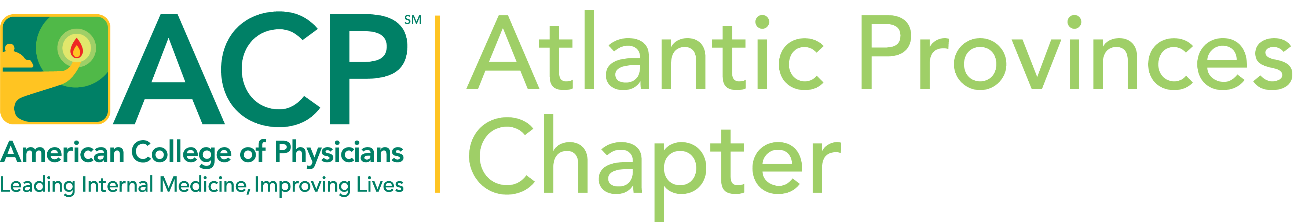 The top three abstracts will be invited to give an oral presentation with one recipient
winning a $50 prize!  Each presentation will be 10 minutes with 3 minutes for Q&A.  The live oral session will be held November 2, 2024 at 2:45pm at Memorial (local time; subject to change).  There will also be the opportunity to display your poster (not judged).  Posters may also be displayed virtually.  The Dalhousie and Saint John sites will be virtually linked to watch the educational sessions held in-person at Memorial.First authors must be a Medical Student or a Resident/Fellow member of the ACP Atlantic Chapter or have made official application for membership (documentation required).First authors/presenters are to be currently enrolled as a student in a faculty of medicine in the Atlantic Provinces or enrolled as a resident in a postgraduate residency training program in internal medicine or general internal medicine training program in the Atlantic Provinces.  The abstract word limit is 450.  Only one abstract may be submitted per applicant.Any patient information and/or images must be fully anonymized; patients must provide consent.  Images and graphs may not be included in the abstract submission but may be included (anonymized) in the presentation or poster.  Clinical, research or quality improvement abstracts may be submitted.The abstract will be reviewed as submitted.  Grammar, spelling, etc. will not be checked nor edited prior to review.  The name, city and university of the abstract presenters will be included in the listing of posters, meeting program, newsletter, and/or social media.Abstracts are not eligible for submission if the work has been published as a full paper in a peer-reviewed journal prior to the submission deadline. Only the submitter may present the abstract (co-authors are not included in the presentation).The presenter and co-authors must complete a conflict disclosure form. Terms of reference are subject to change.Deadline for SubmissionsJuly 16, 202411:59pm Atlantic TimeSubmit your abstract in WORD using the submission form on page 3.Email to: AbstractsACP@outlook.comAn e-mail confirmation for successfully submitted abstracts will be sent.If you do not receive your email confirmation within 72 hours, please check your spam folder.  Subsequently, email  acpcanada@outlook.com.It is the applicant’s responsibility to ensure the abstract was received.  Abstracts cannot be revised after submission.  Abstracts will not be accepted after the deadline.  Presenters must complete a registration form at applicable rates (registration link forthcoming) and are responsible for any travel expenses.Sessions on November 2, 2024 will be held in-person at:Dr. Richard Fagan Lecture Theatre (1M101), Faculty of Medicine300 Prince Philip Drive / St. John’s, NL  A1B 3V6 Video linking will be available in Halifax (details forthcoming).Video link in Saint John – Saint John Regional Hospital Amphitheatre Room 1D, 400 University Ave.Opportunity to showcase your work.Network with colleagues and peers.Attend educational sessions.Top presenter wins a $50 prize.Presenters at the oral session will be recognized in the Chapter newsletter and meeting program.Join the ACP Atlantic Chapter – click here!
Medical Students join for FREE!Residents only $49USD!We invite you to be active in your Chapter and volunteer on
one of the many committees!Contact me directly at sjiqbal@mun.caInformation: AbstractsACP@outlook.comFollow us @ACPCanadianWe look forward to welcoming you!Dr. Sahar Iqbal, Program Committee Chair and GovernorACP Atlantic Provinces ChapterACP Atlantic Provinces Chapter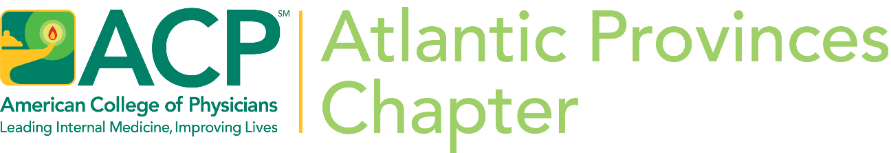 Annual Scientific Meeting November 1-2, 2024
Memorial UniversitySt. John’s, NLAbstract Submission Form PLEASE COMPLETE IN FULLABSTRACT TEXTDeadline:  July 16, 2024Email submission form in WORD to: AbstractsACP@outlook.comReview the Call for Abstracts for eligibility requirements and general information.
Please ensure you receive an email acknowledgement within 72 hours.Applicant Full Name:           Applicant Full Name:           Applicant Full Name:           Enrolled in {University Name}:      : City:      Province:      You are a:  Resident        In what year:               OR   Medical Student            You are a:  Resident        In what year:               OR   Medical Student            You are a:  Resident        In what year:               OR   Medical Student            You are a member of the ACP Atlantic Provinces Chapter:  Yes or No        (Must be a member to apply)If no, have you applied to join?             You are a member of the ACP Atlantic Provinces Chapter:  Yes or No        (Must be a member to apply)If no, have you applied to join?             You are a member of the ACP Atlantic Provinces Chapter:  Yes or No        (Must be a member to apply)If no, have you applied to join?             Email:      Email:      Email:      Cel #:      Category of Abstract:  Clinical                   Research                  Quality Improvement      Category of Abstract:  Clinical                   Research                  Quality Improvement      Category of Abstract:  Clinical                   Research                  Quality Improvement      If your abstract is selected for oral presentation, which city will you be participating from:St. John’s                    Halifax                    Saint John, NB         If your abstract is selected for oral presentation, which city will you be participating from:St. John’s                    Halifax                    Saint John, NB         If your abstract is selected for oral presentation, which city will you be participating from:St. John’s                    Halifax                    Saint John, NB         The in-person oral abstract presentations will be held at Memorial.  If in Halifax or Saint John, a virtual option will be provided.The in-person oral abstract presentations will be held at Memorial.  If in Halifax or Saint John, a virtual option will be provided.The in-person oral abstract presentations will be held at Memorial.  If in Halifax or Saint John, a virtual option will be provided.Name(s) of co-authors:         (Author and co-authors will be required to complete conflict disclosure forms; only the author/applicant may present)Name(s) of co-authors:         (Author and co-authors will be required to complete conflict disclosure forms; only the author/applicant may present)Name(s) of co-authors:         (Author and co-authors will be required to complete conflict disclosure forms; only the author/applicant may present)Title of Abstract:       Body of Abstract (450 words maximum; use a separate page as required):  